                                     Okulumuzun aralık ayı en temiz sınıfı 11/D okul personelimiz tarafından seçildi. Hassasiyetlerinin devamlılığını diler, teşekkür ederiz. 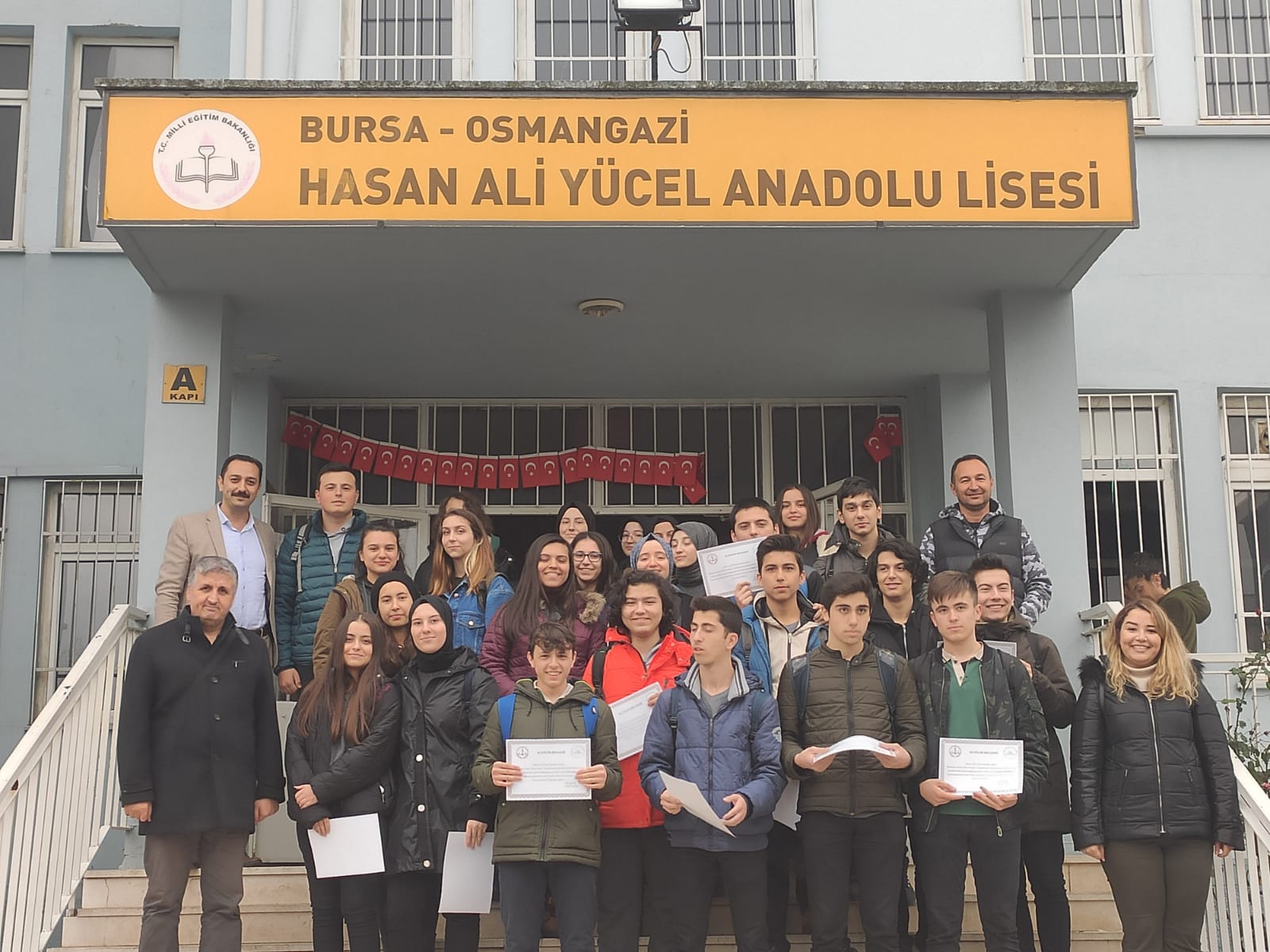 TUTUM, YATIRIM VE TÜRK MALLARI HAFTASI etkinlikleri kapsamında öğrencilerimiz farkındalık yaratmak için yöresel kıyafetler giymiş, fotoğraf çerçeveleri hazırlamış ve okulda meyve dağıtımı yapılmıştır. 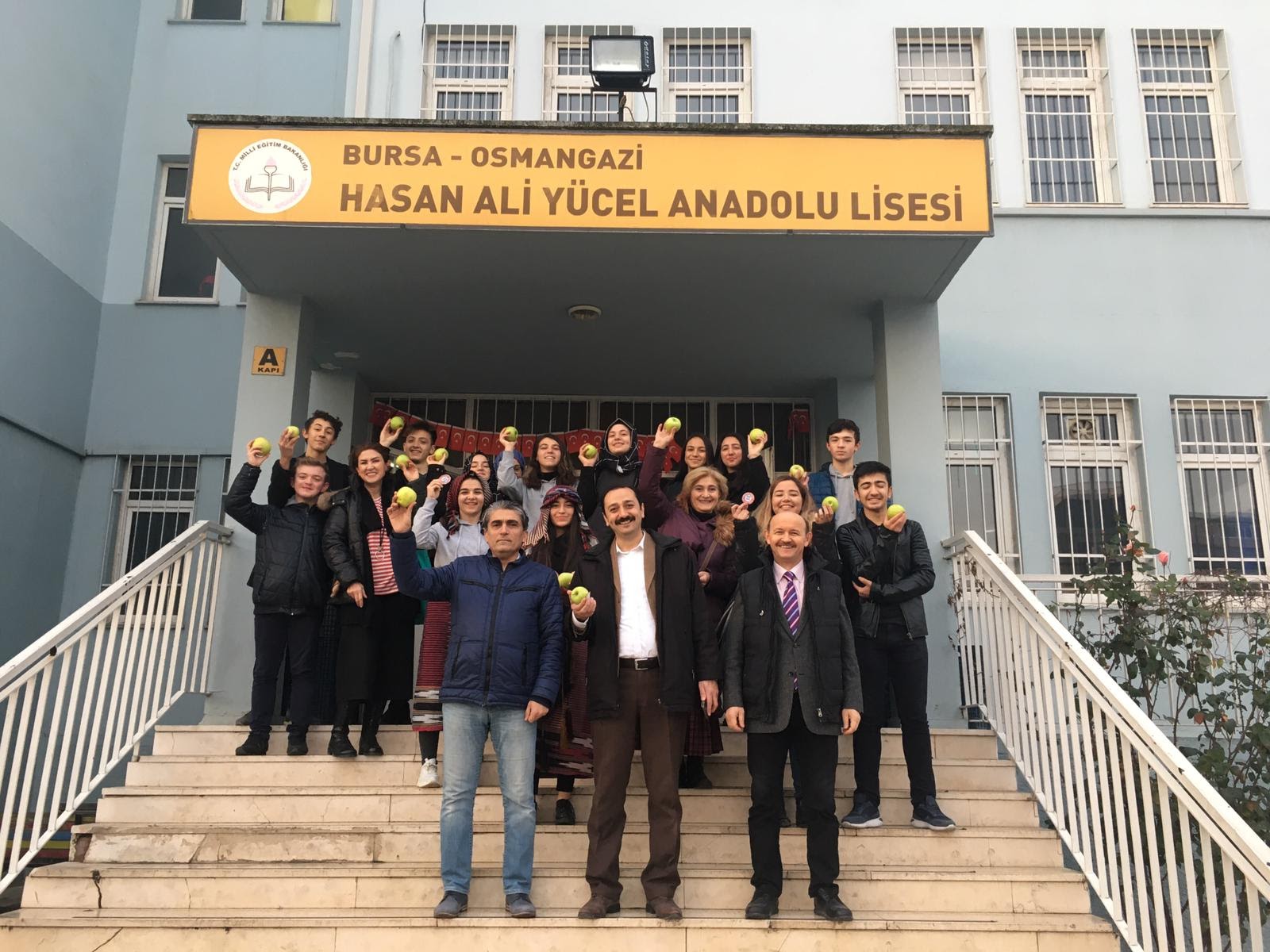 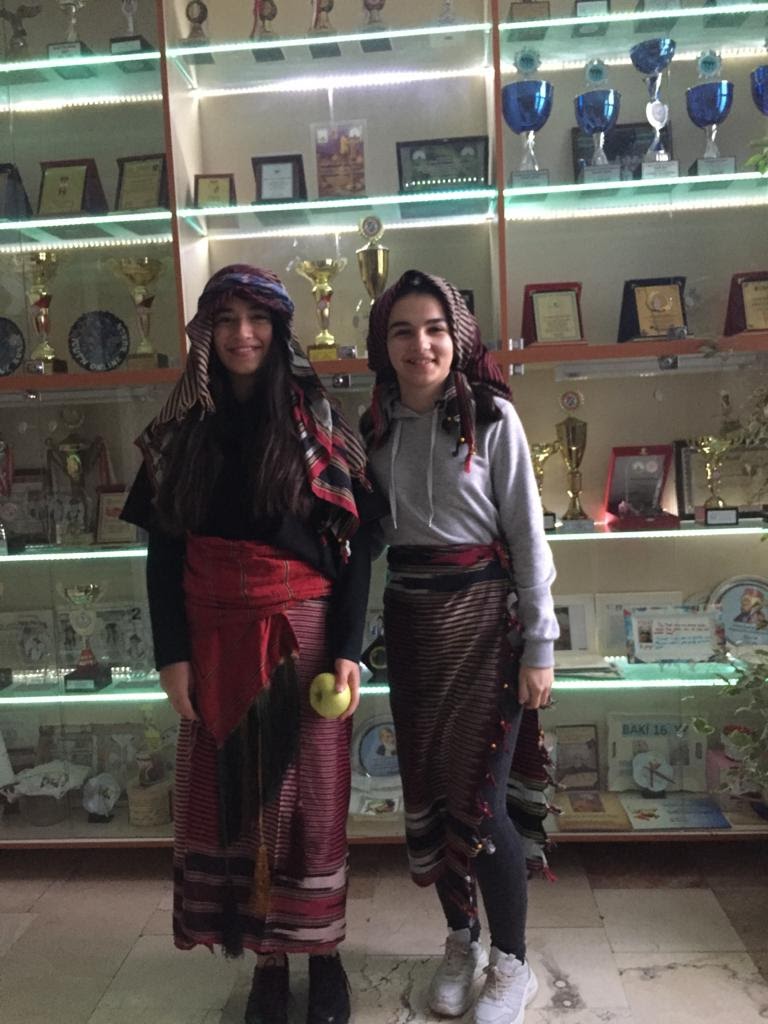 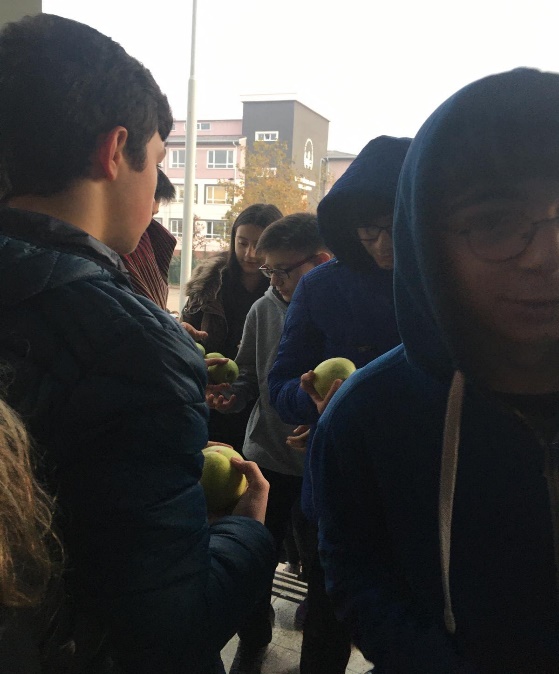 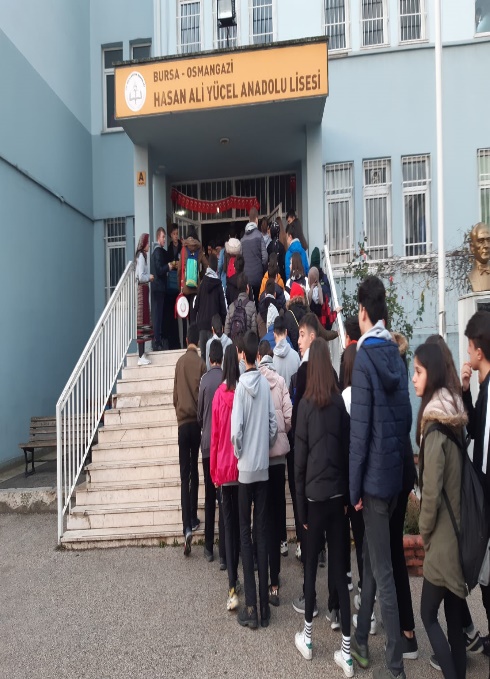 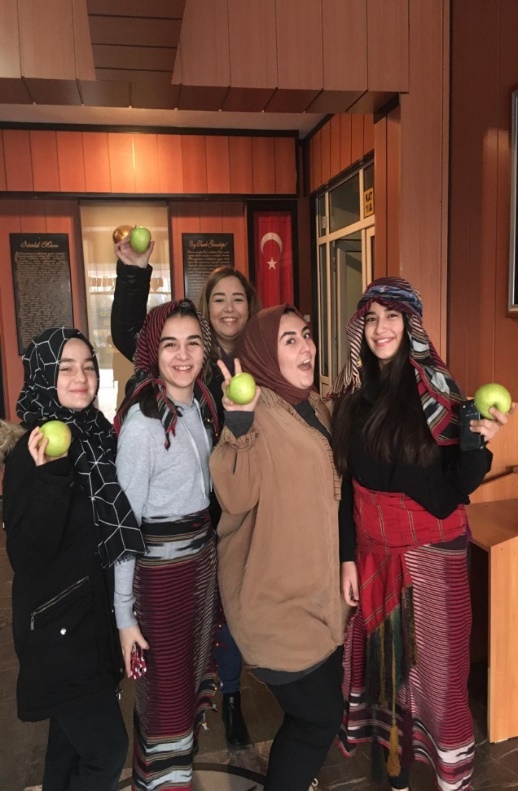 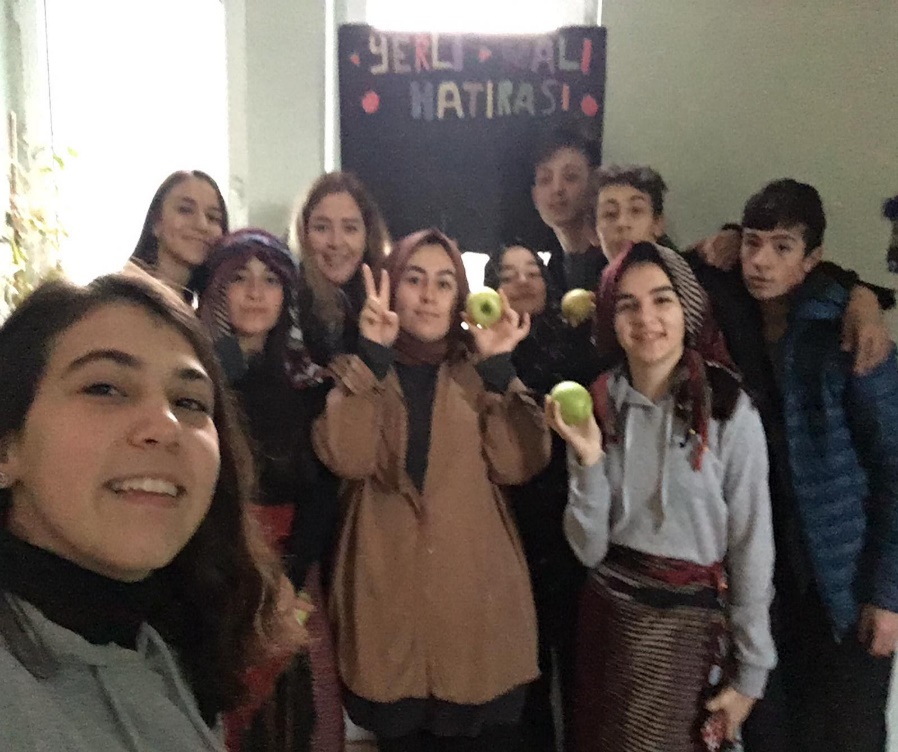 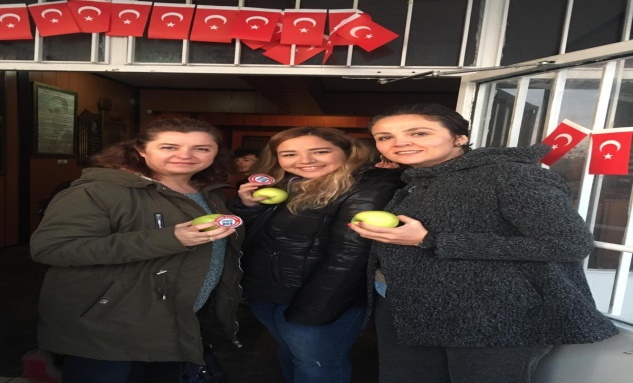 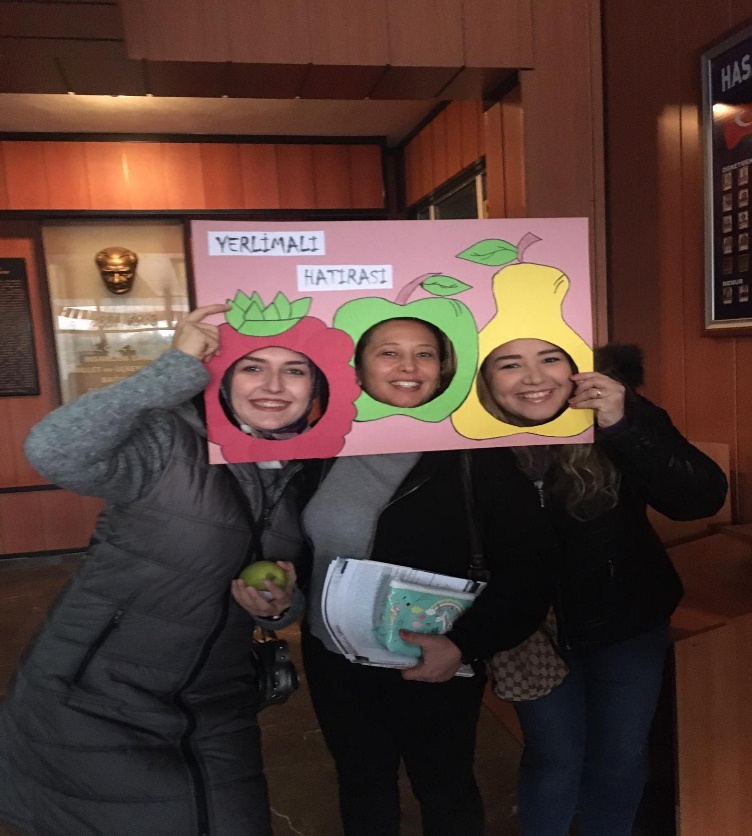 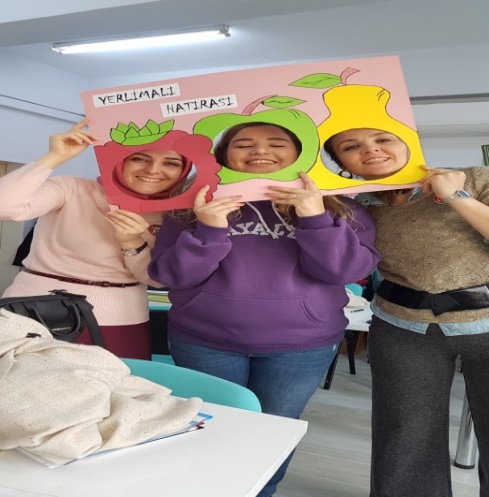 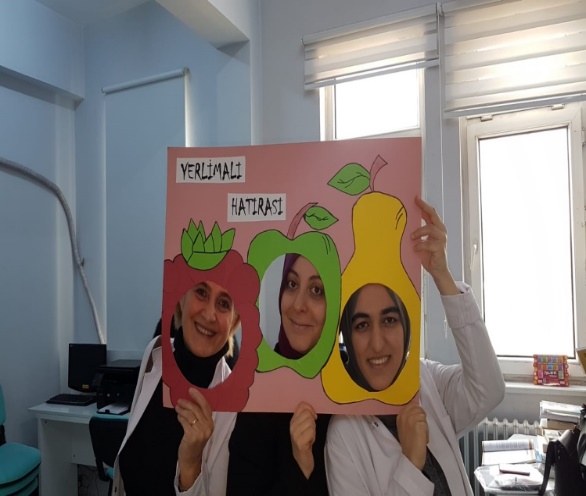 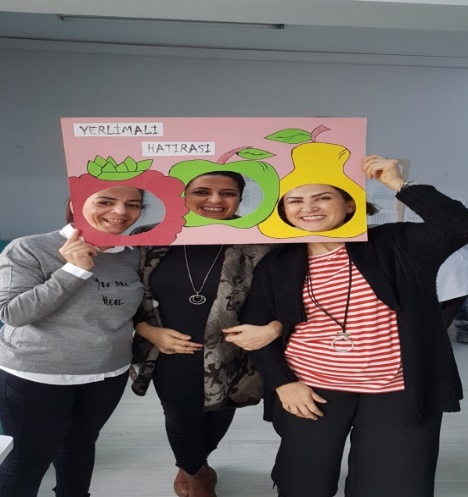 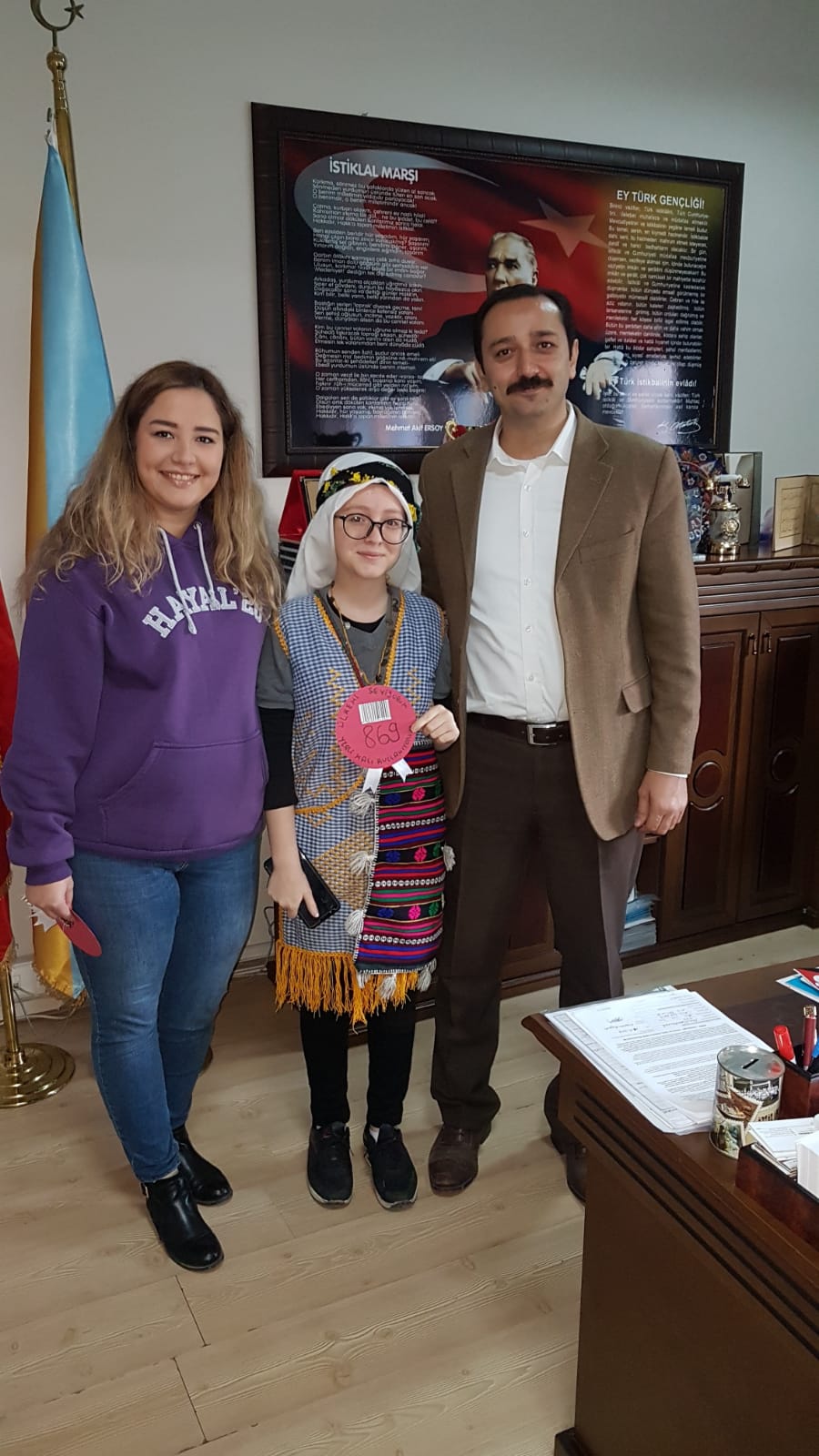 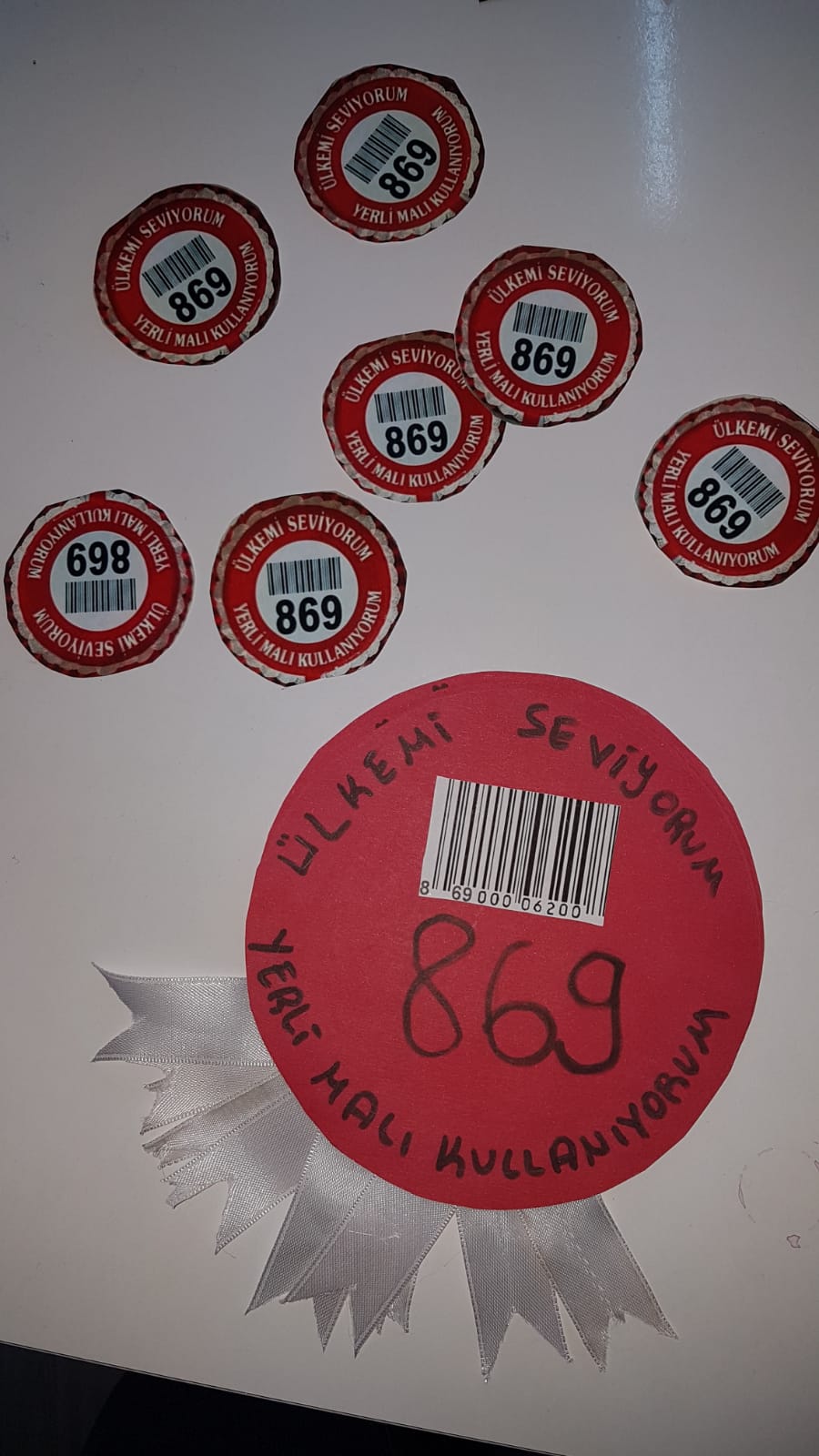 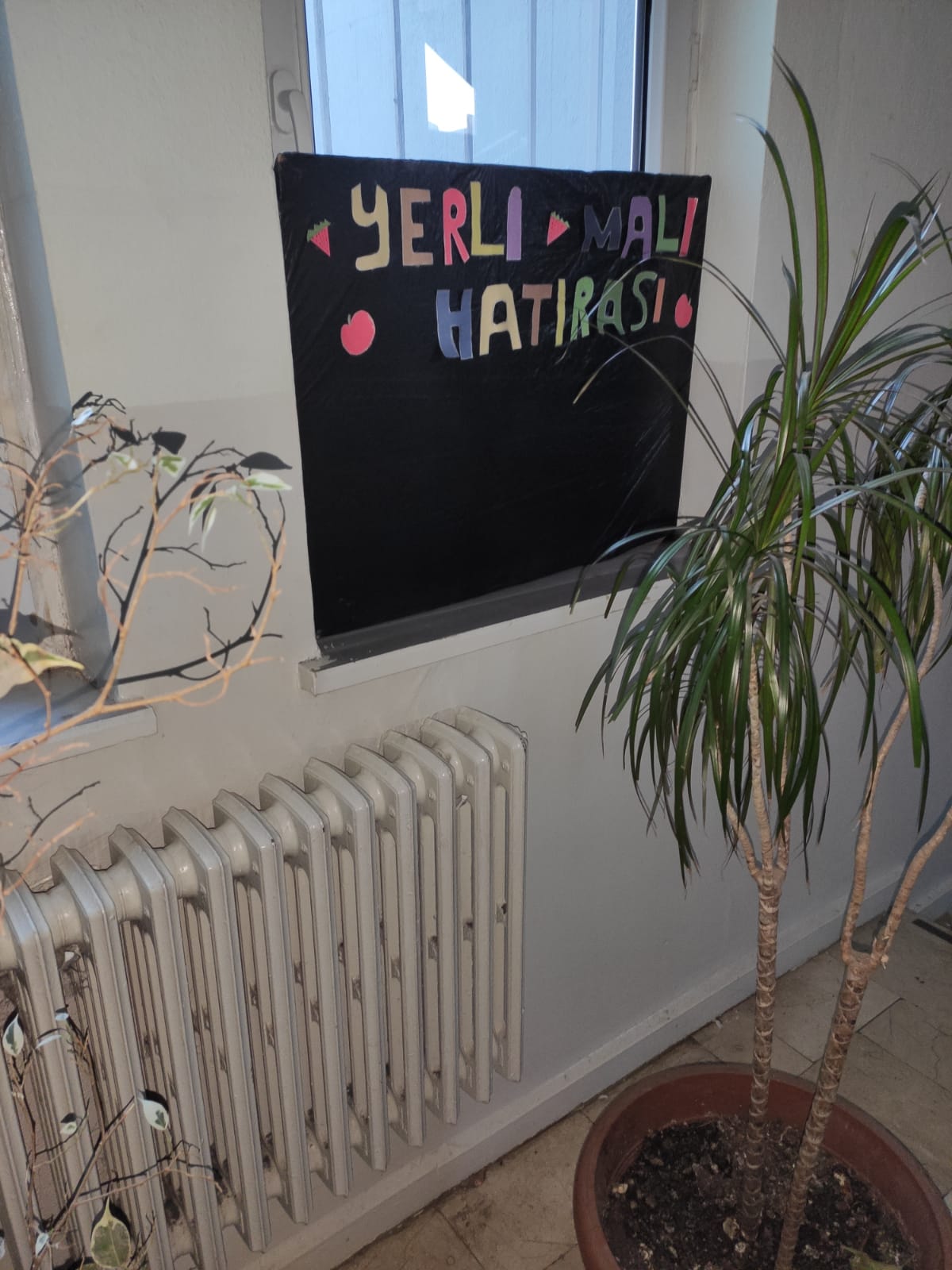 Temiz,sağlıklı ve güvenilir gıda üretimini yerinde görmek için 12-D sınıfı LİMON CATERİNG firmasını ziyaret etti.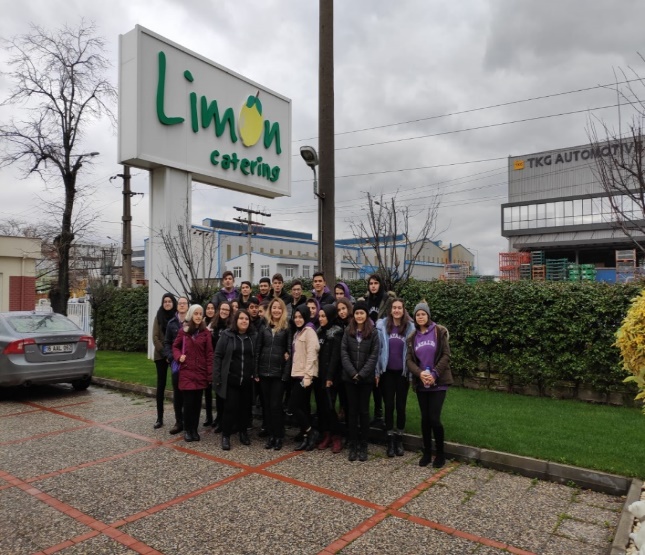 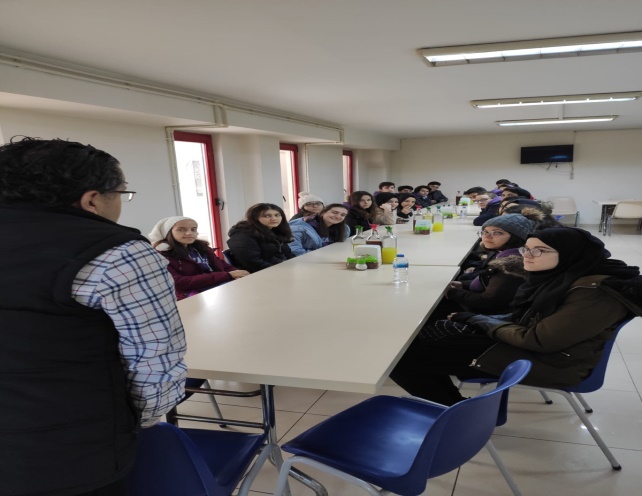 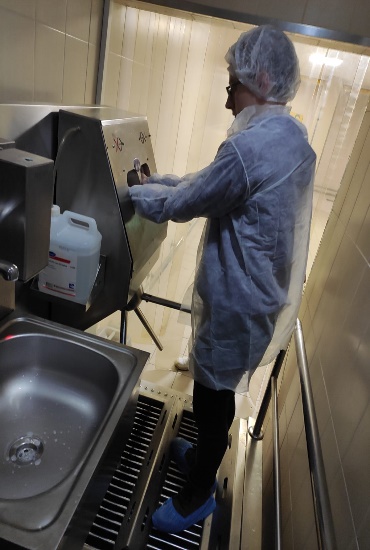 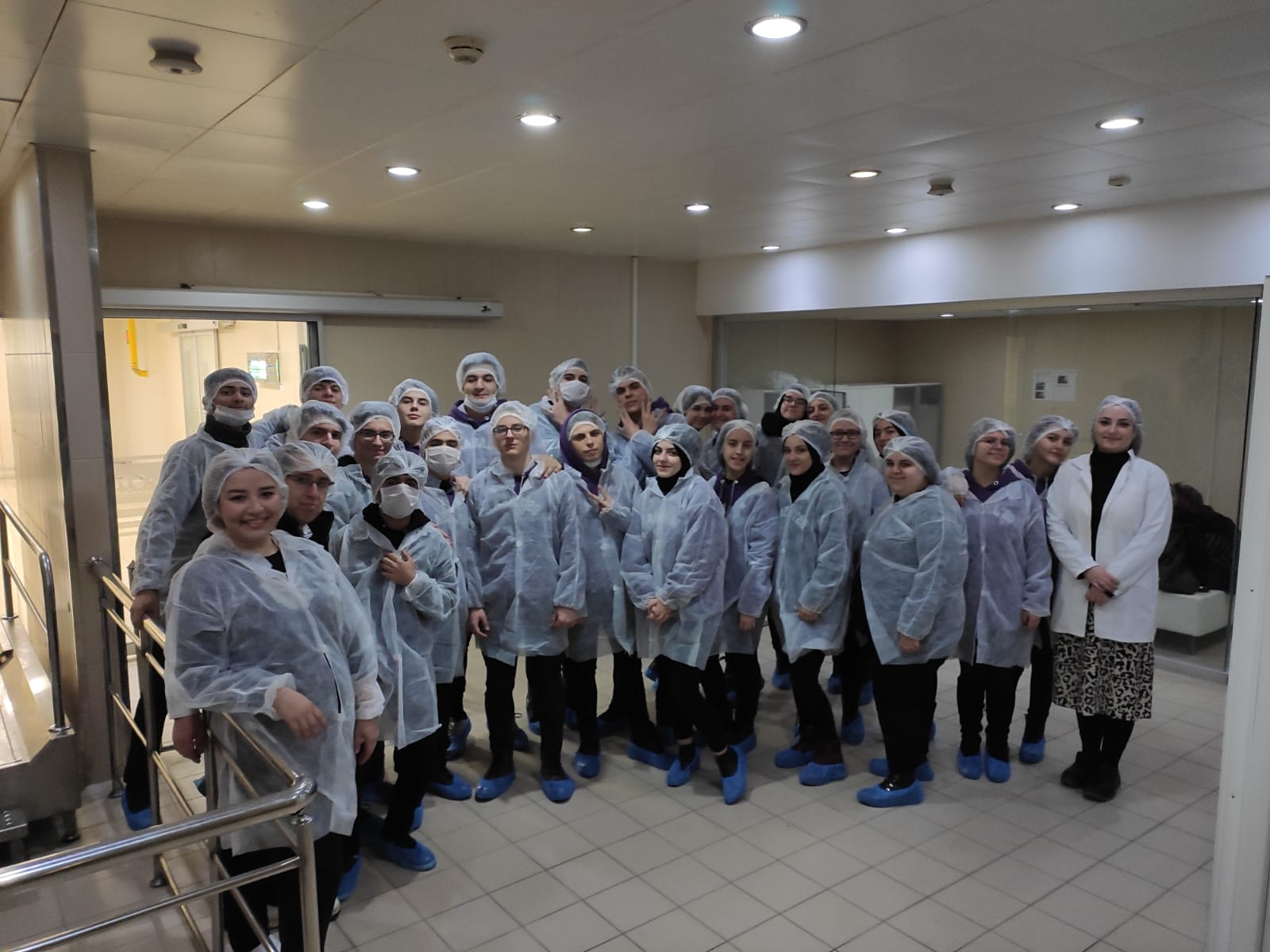 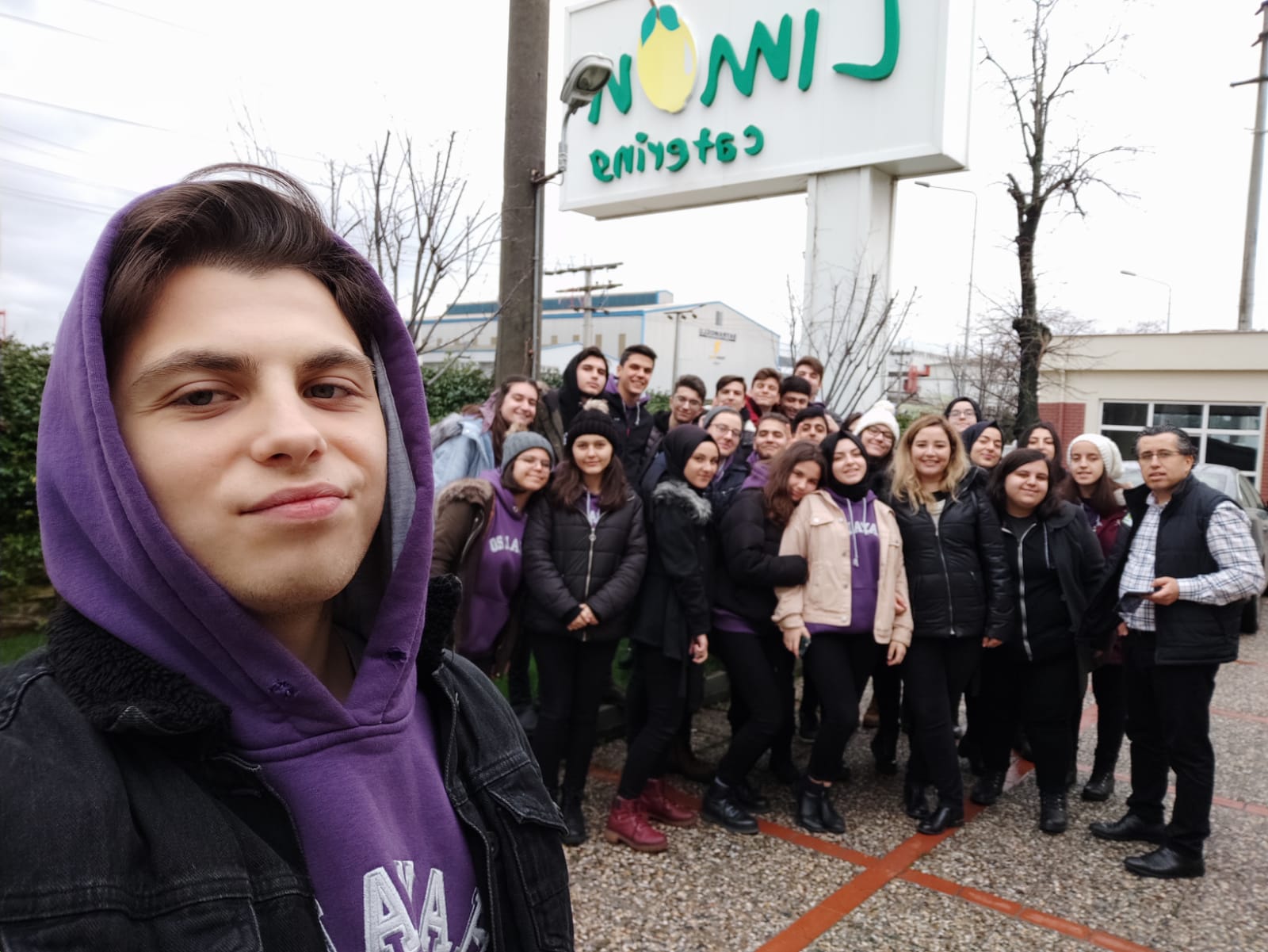 Beslenme Dostu Okul Projesi Aralık Ayı teması : TUTUM,YATIRIM ve TÜRK MALLARI HAFTASI    Öğrencilerimiz okul panosunu topladıkları market broşürlerinden hazırladılar.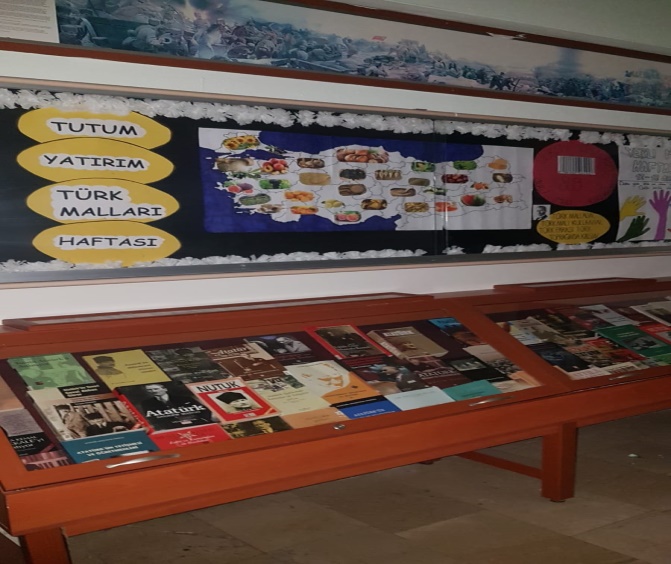 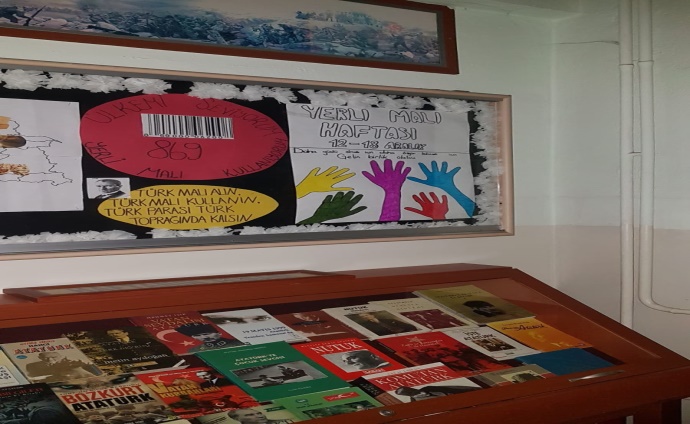 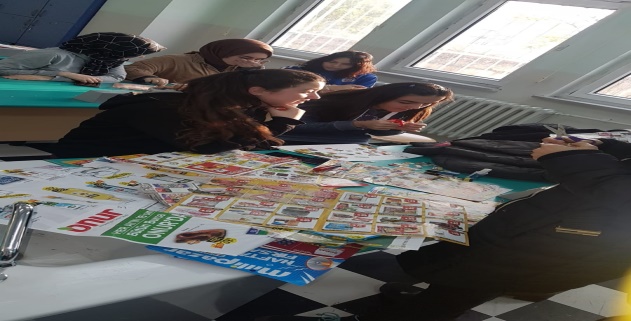 Aralık ayı meyve ve sebzeleri Beslenme Dostu Okul Projesi için hazırladığımız öğretmenler odası ve sınıf panoları:       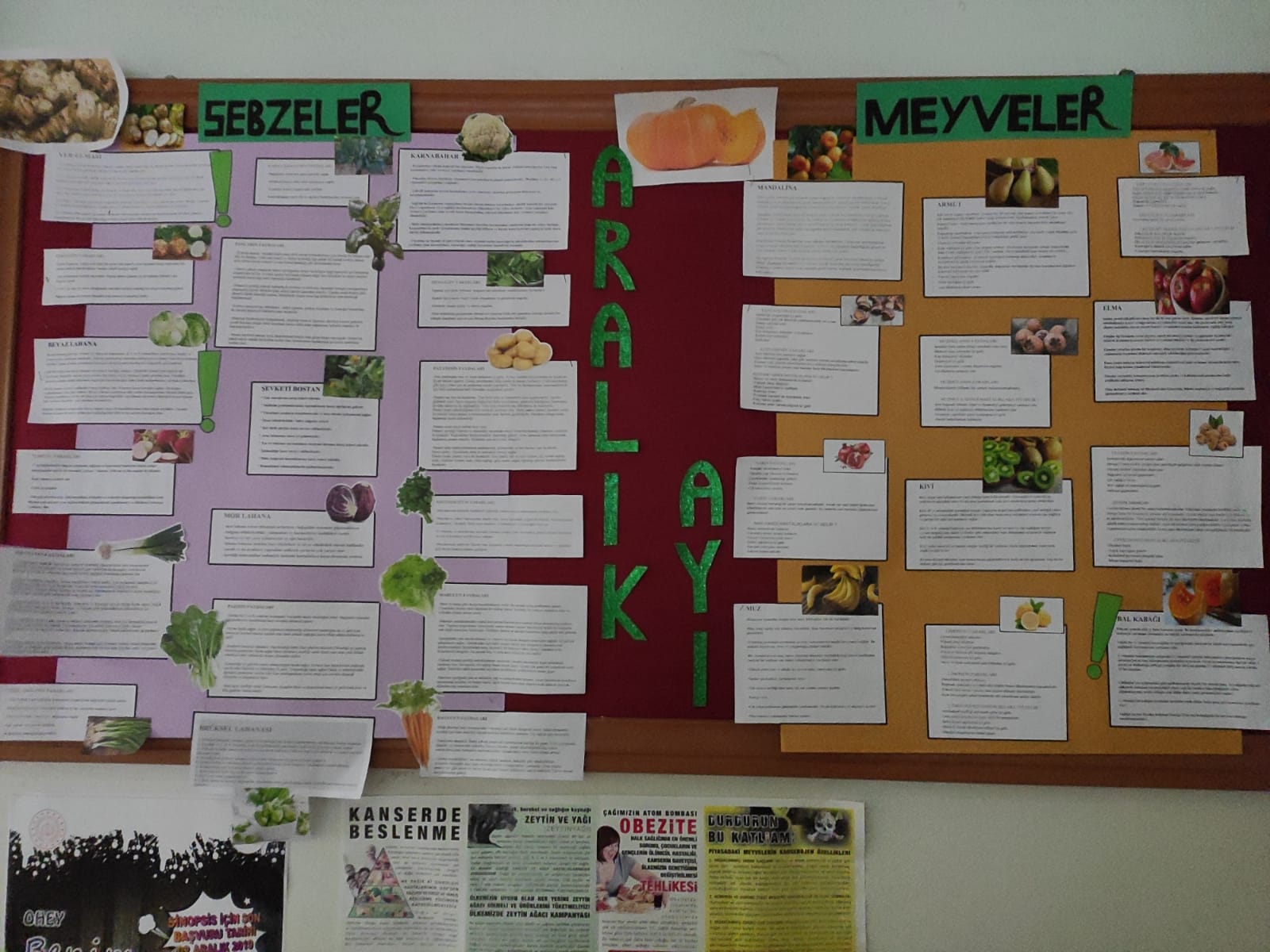 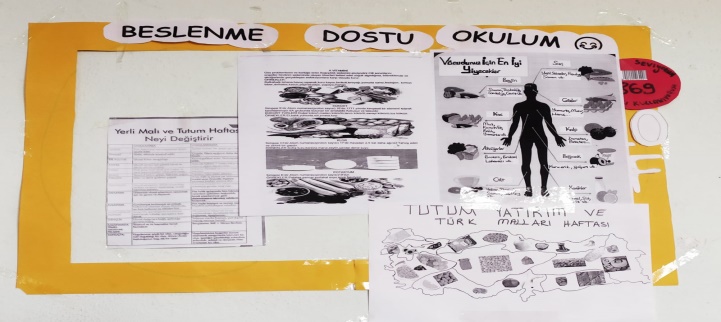 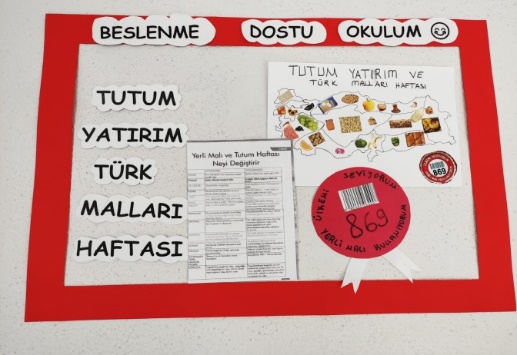 Aralık Ayı okul panosunda yararlı ve zararlı yiyeceklerle birlikte A vitamini potasyum (K), klor (Cl) ve Kükürt (S) mineralleri tanıtıldı.                 Beslenme Dostu Okul Projesi için panolar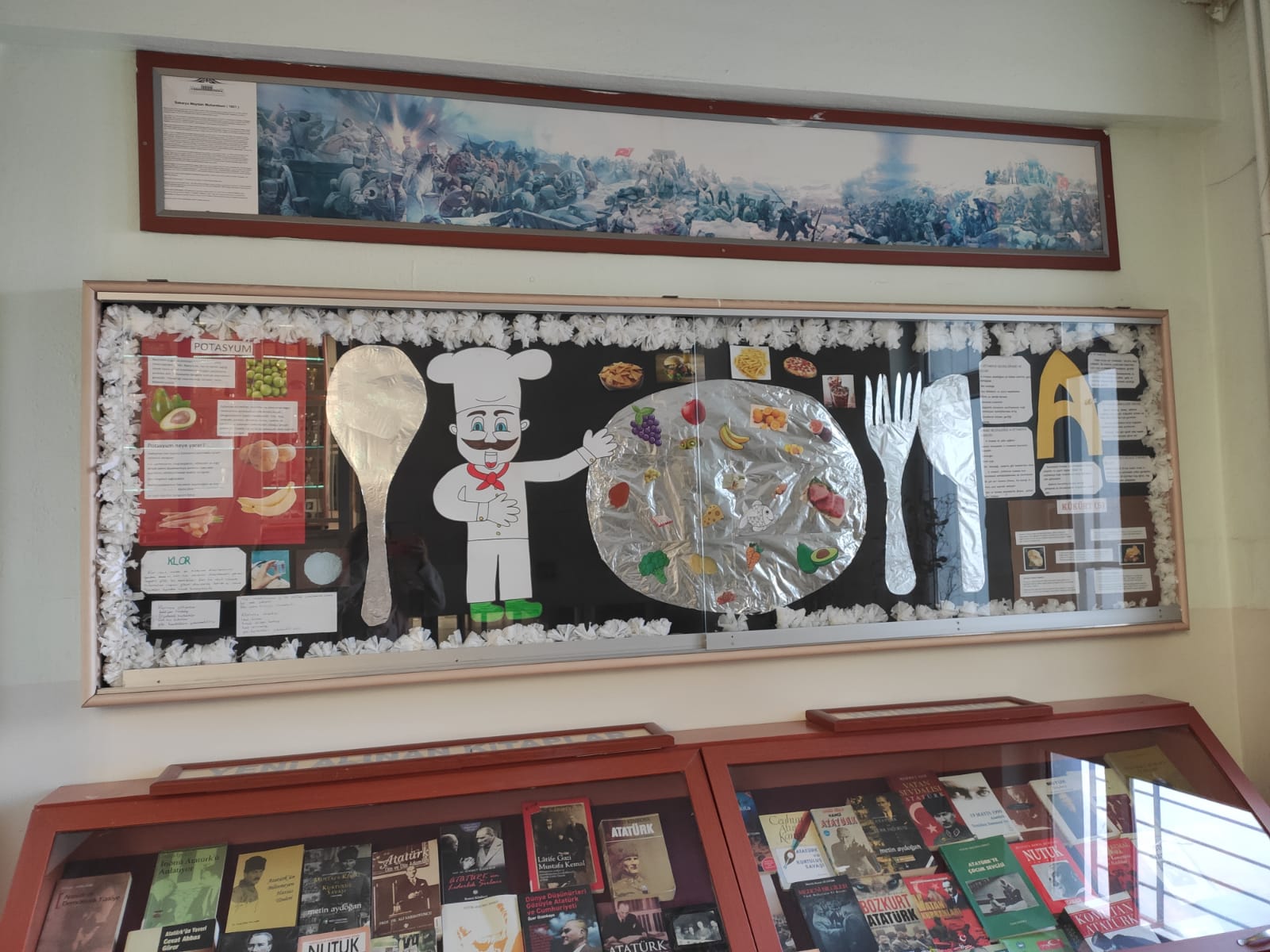 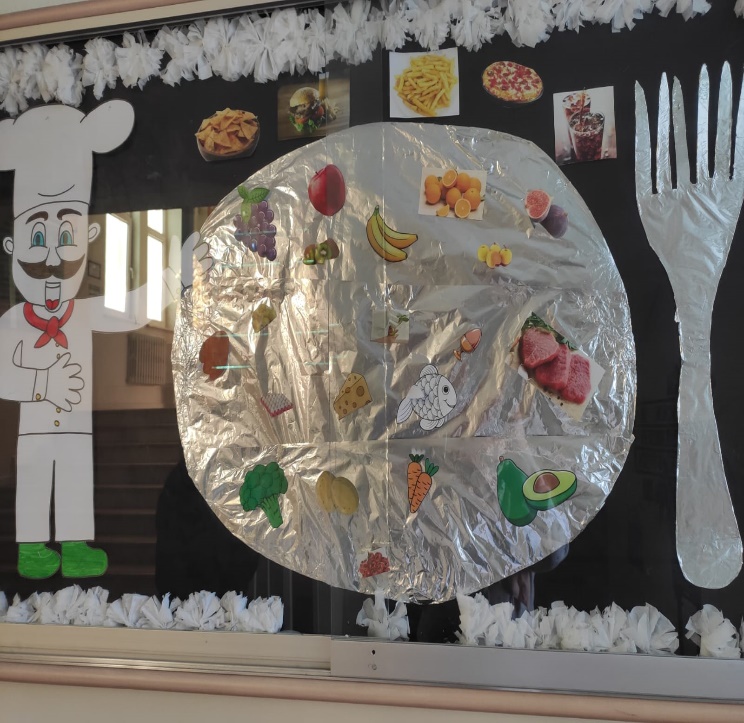 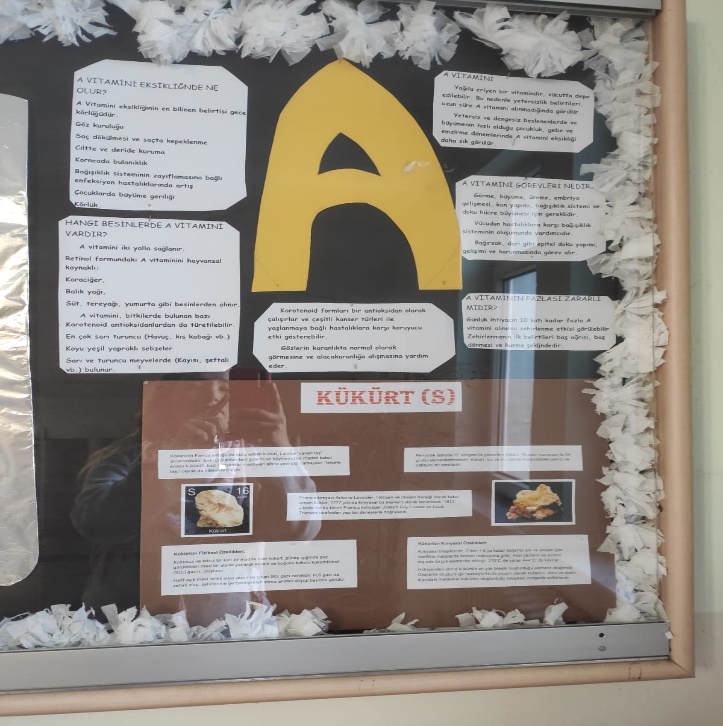 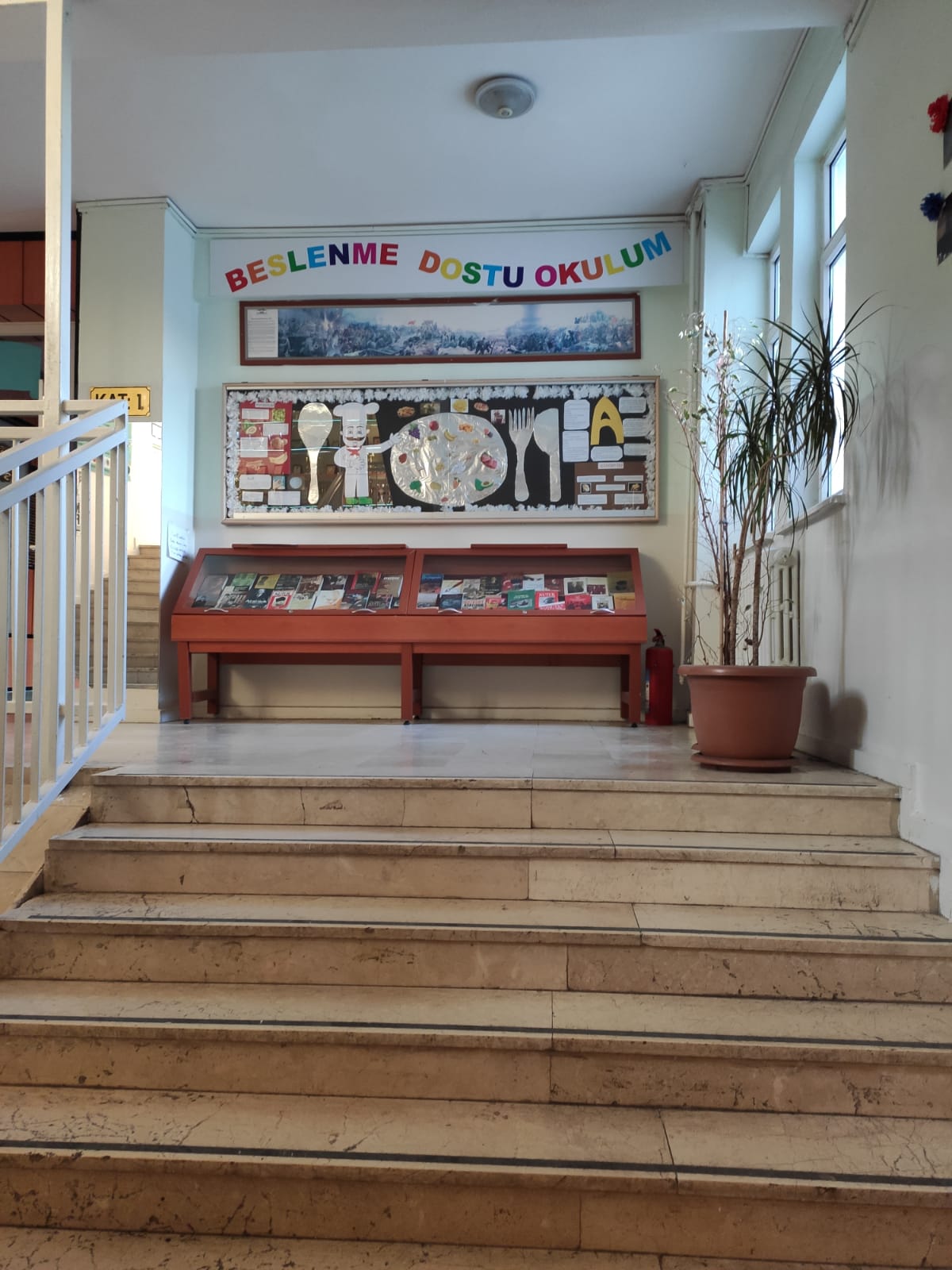 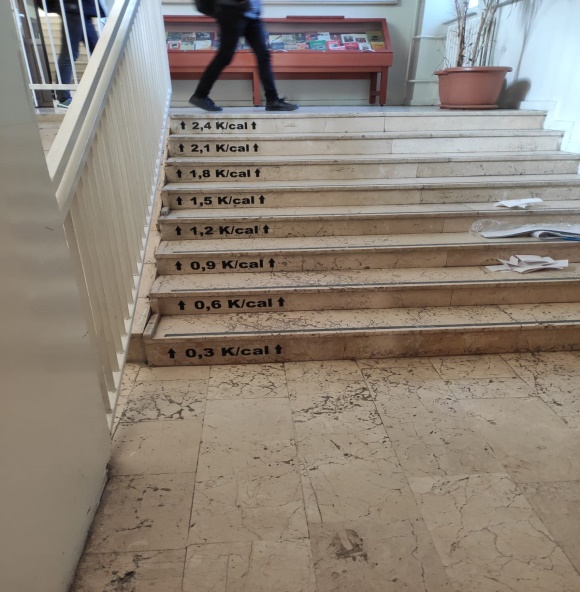 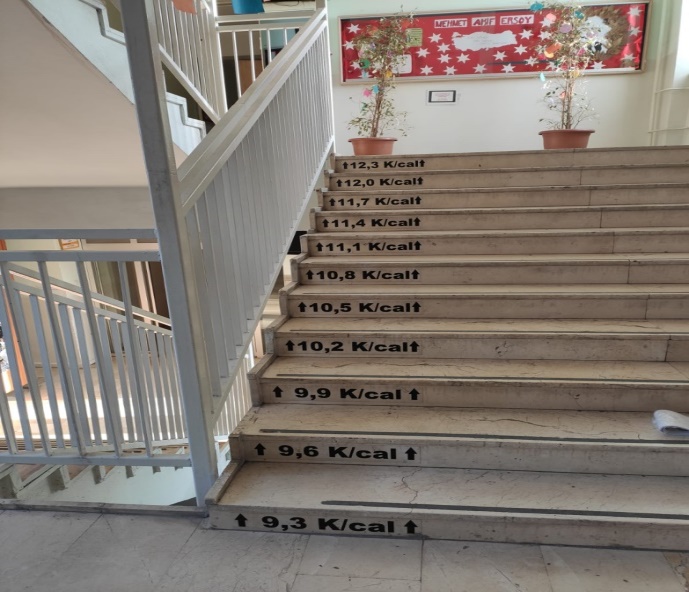 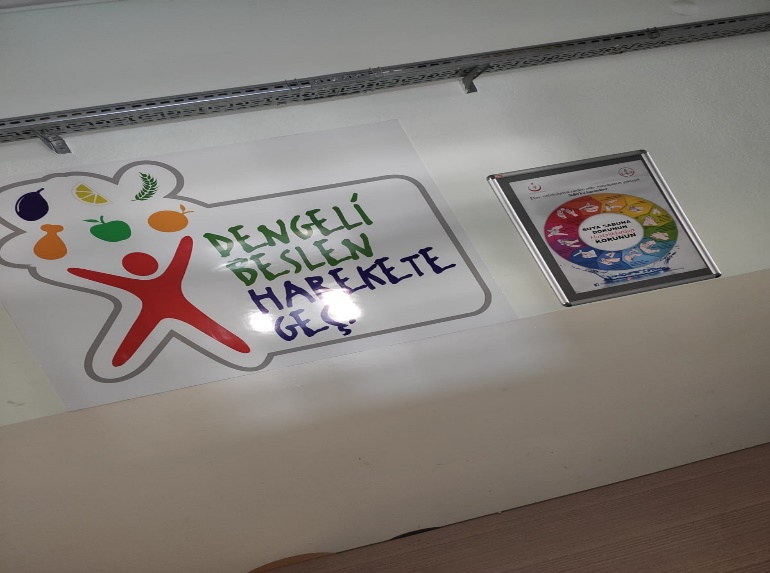 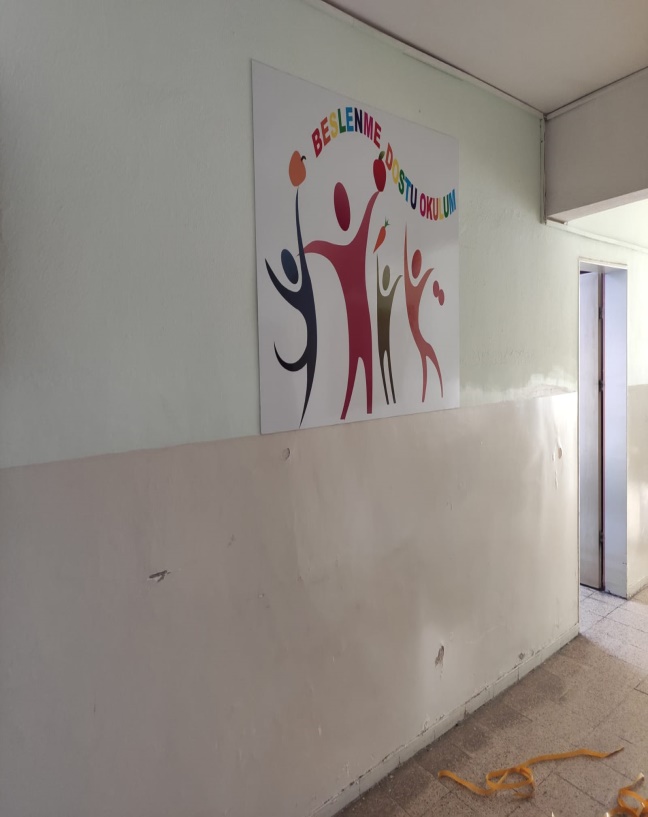 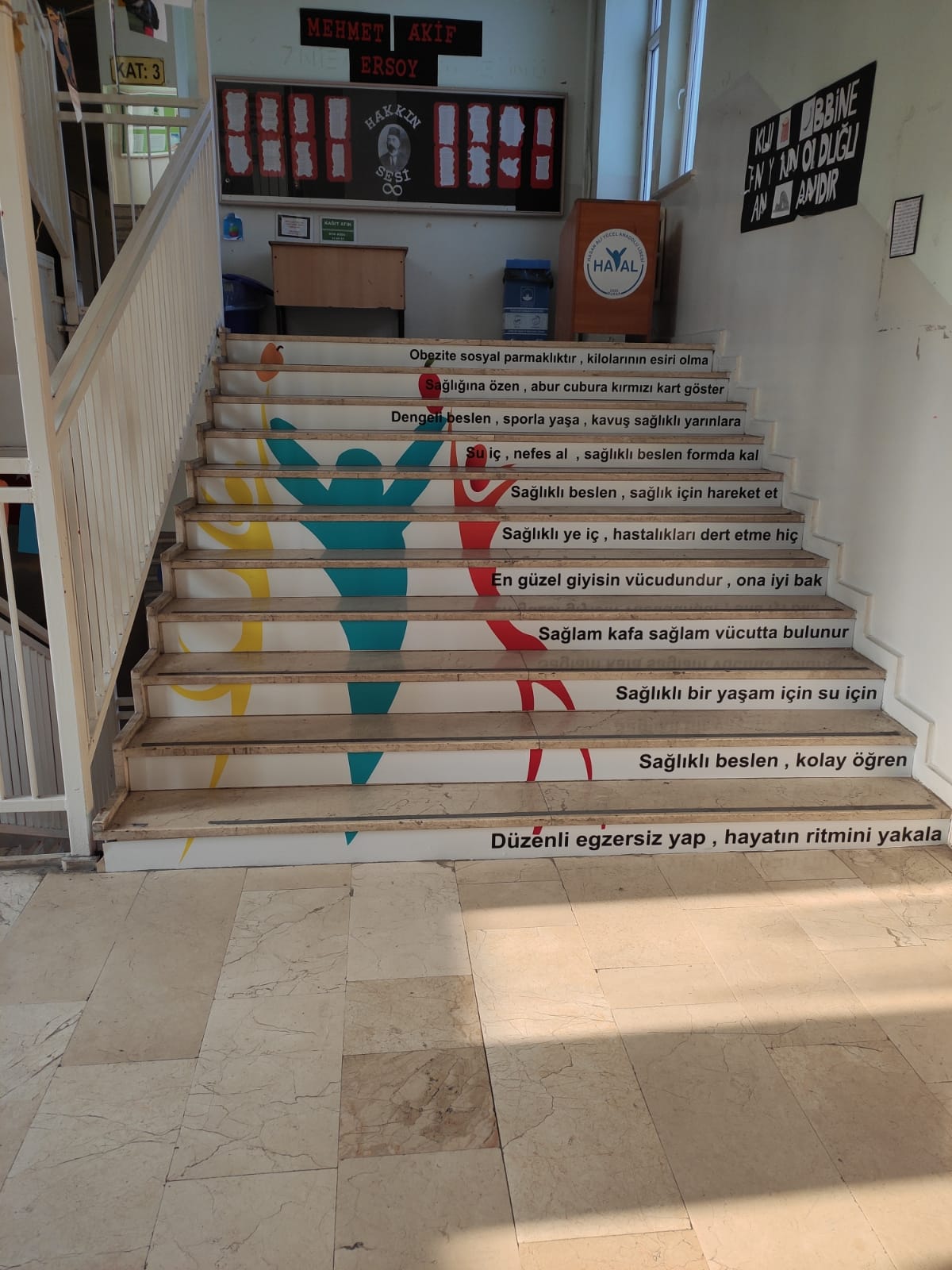 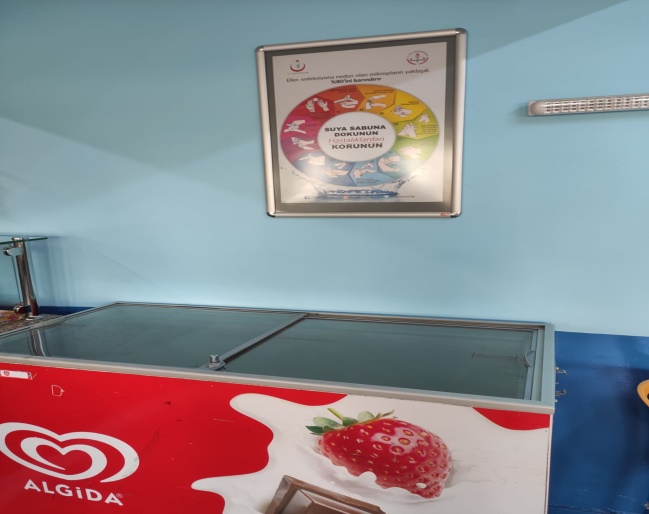 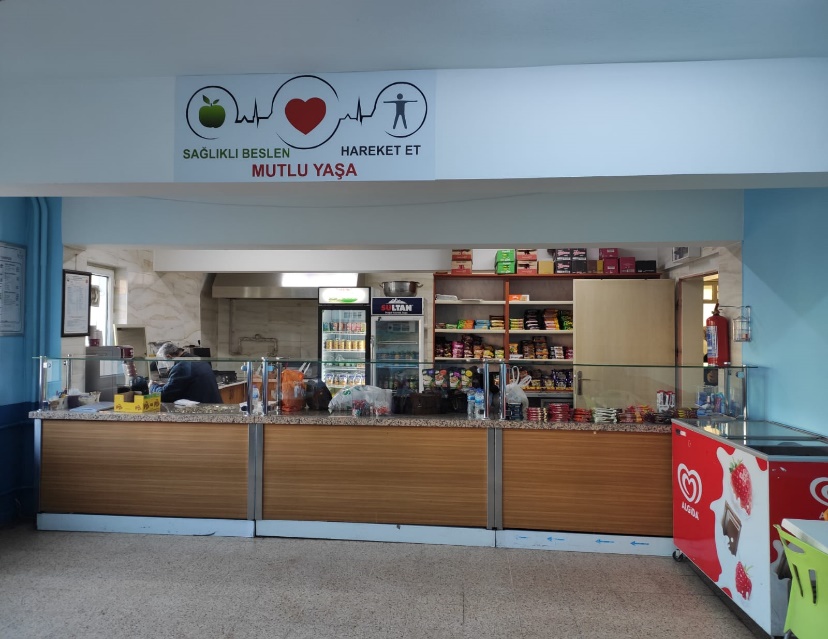                        Aralık ve ocak ayında düzenlenen sokak basketbolu müsabakaları 80 öğrenci katılımıyla gerçekleştirilmiştir.         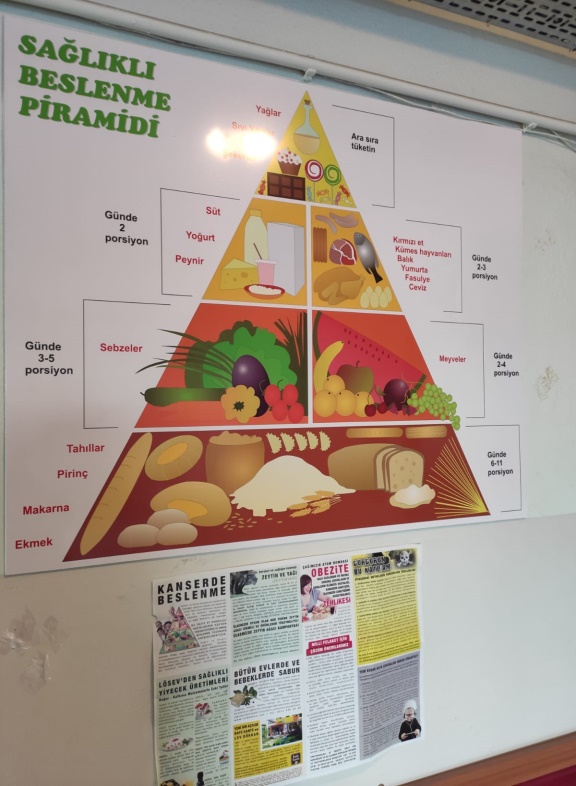 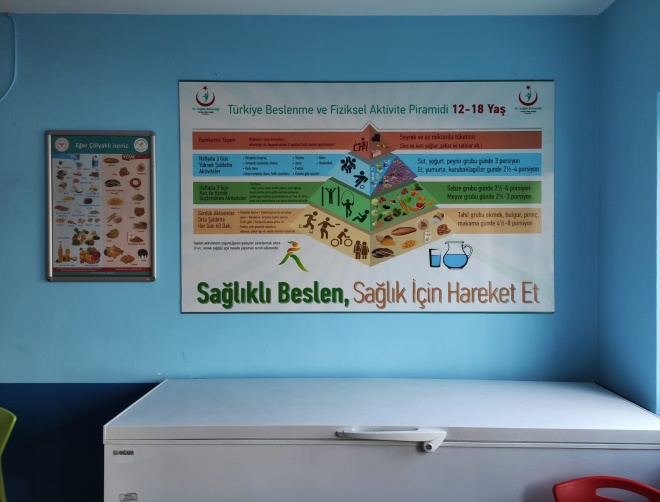 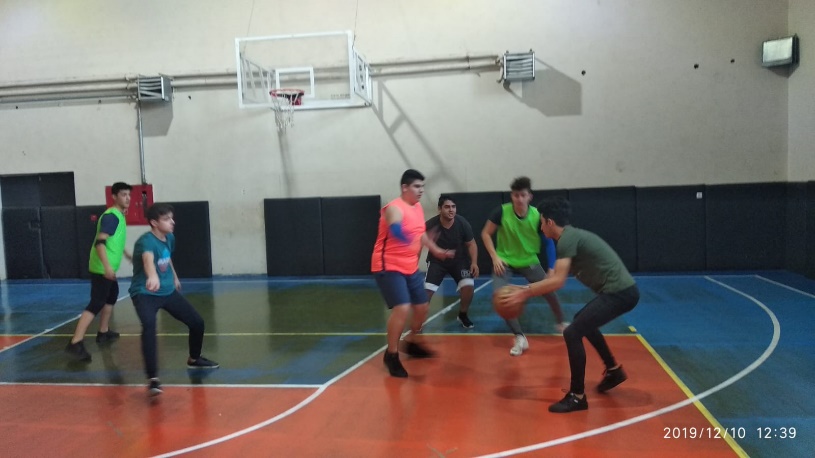 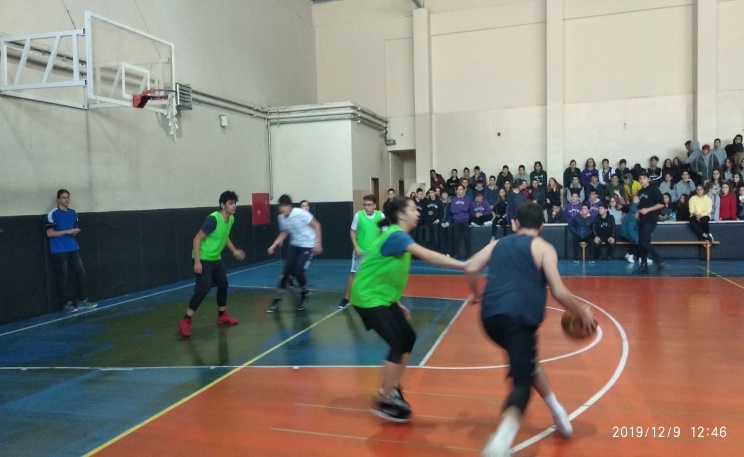 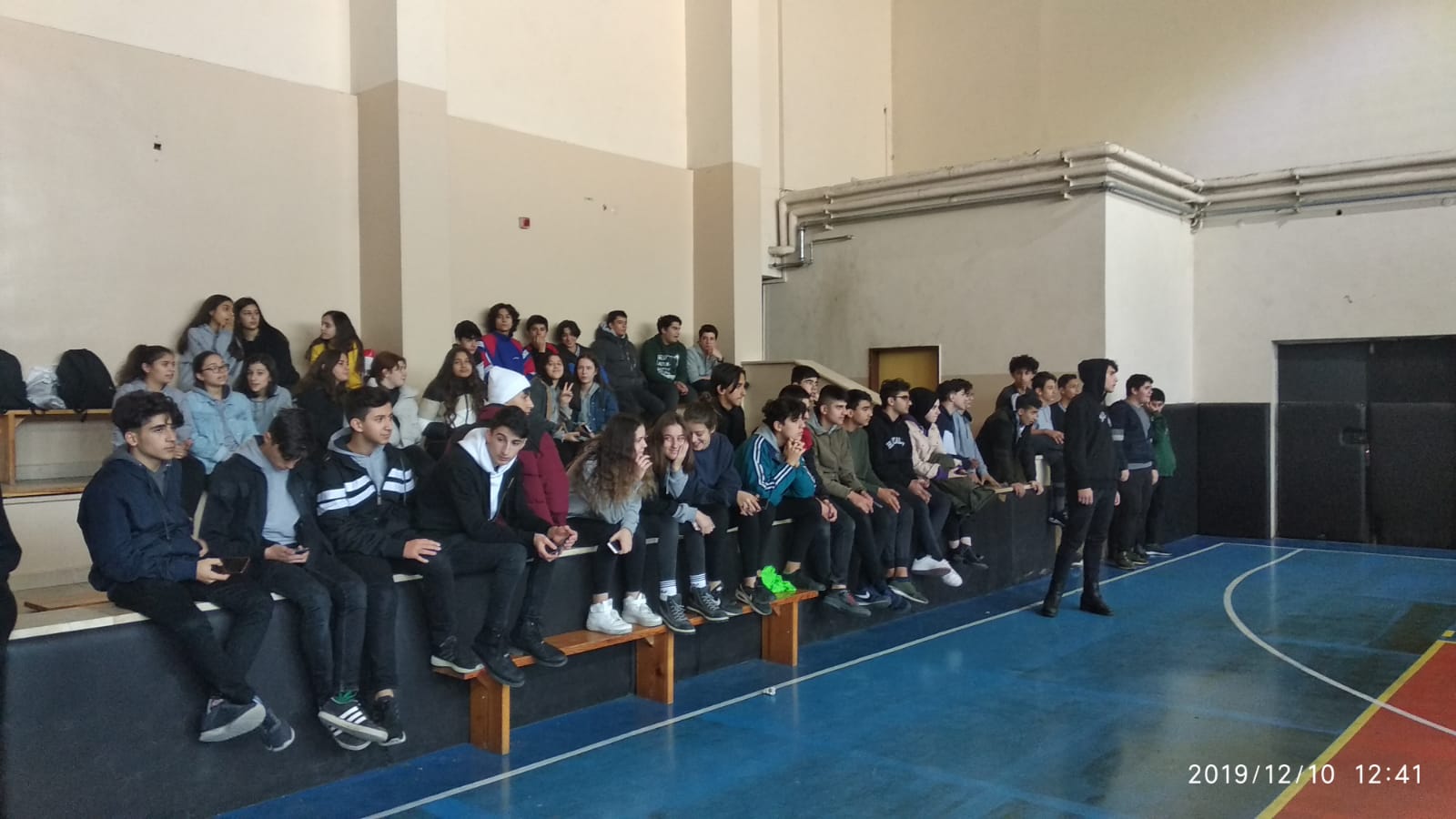 